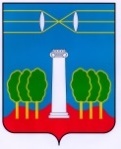    СОВЕТ ДЕПУТАТОВГОРОДСКОГО ОКРУГА КРАСНОГОРСКМОСКОВСКОЙ ОБЛАСТИР Е Ш Е Н И Еот 25.01.2018 № 365/23О внесении изменений в положение «О порядке сообщения лицами, замещающими муниципальные должности городского  округа Красногорск Московской области, о возникновении личной заинтересованности при исполнении должностных обязанностей, которая приводит или может привести к конфликту интересов» Рассмотрев обращение главы городского округа Красногорск, Совет депутатов РЕШИЛ:1. Внести в положение «О  порядке сообщения лицами, замещающими муниципальные должности городского  округа Красногорск Московской области, о возникновении личной заинтересованности при исполнении должностных обязанностей, которая приводит или может привести к конфликту интересов», утвержденное решением Совета депутатов городского округа Красногорск от 31.08.2017  № 234/15, следующее изменение:Пункт 1 положения изложить в следующей редакции:«1.Настоящим положением «О порядке сообщения лицами, замещающими муниципальные должности  городского округа Красногорск Московской области, о возникновении личной заинтересованности при исполнении должностных обязанностей, которая приводит или может привести к конфликту интересов» (далее - Положение) определяются правила сообщения лицами, замещающими муниципальные должности Совета депутатов городского округа Красногорск Московской области, главы городского округа Красногорск Московской области, председателя контрольно-счетной палаты городского округа Красногорск Московской области, членами избирательной комиссии городского округа Красногорск Московской области, с правом решающего голоса,  работающими на постоянной (штатной) основе,  (далее - лицо, замещающее муниципальную должность), о возникновении личной заинтересованности при исполнении должностных обязанностей, которая приводит или может привести к конфликту интересов.». 2. Настоящее решение вступает в силу после его официального опубликования.3. Опубликовать настоящее решение в газете «Красногорские вести» и разместить на официальном сайте Совета депутатов.Разослать: в дело, Совет, главе, Бирюковой, Оринцевой, избирательную комиссию, Консультант Плюс,  прокуратуру, редакцию газеты «Красногорские вести»Глава               городского округа Красногорск              ПредседательСовета депутатовР.Ф. Хабиров ___________________С.В.Трифонов ___________________